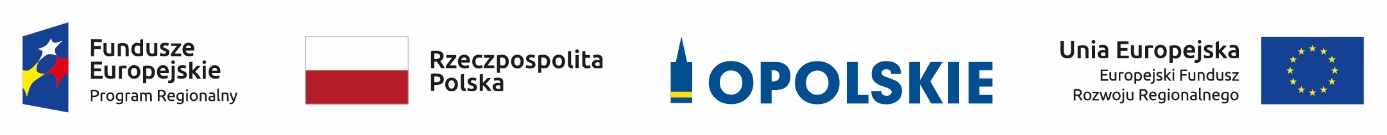 Informacja o składzie komisji oceny projektów oceniającej projekty w ramach poddziałania 
10.1.1 Infrastruktura ochrony zdrowia w zakresie profilaktyki zdrowotnej mieszkańców regionu 
RPO WO 2014-2020.  Źródło: Opracowanie własne na podstawie Protokołów z prac komisji oceny projektówLp.Imię i nazwiskoFunkcjaJacek PartykaPrzewodniczący komisji oceny projektów (pracownik IOK)Tomasz HanzelPrzedstawiciel Przewodniczącego komisji oceny projektów (pracownik IOK)Katarzyna WójcikSekretarz komisji oceny projektów, członek zespołu oceniającego w ramach kryteriów formalnych (pracownik IOK)Krzysztof BadoraCzłonek zespołu oceniającego w ramach kryterium środowiskowego (ekspert)Tomasz GanczarekCzłonek zespołu oceniającego w ramach kryteriów merytorycznych wraz z analizą finansowo-ekonomiczną (ekspert)Łukasz KosińskiCzłonek zespołu oceniającego w ramach kryteriów merytorycznych wraz z analizą finansowo-ekonomiczną (ekspert)Barbara ButyńskaCzłonek zespołu oceniającego w ramach kryteriów formalnych (pracownik IOK)Grzegorz  FedynyszynCzłonek zespołu oceniającego w ramach kryteriów formalnych (pracownik IOK)Monika HadryśCzłonek zespołu oceniającego w ramach kryteriów formalnych (pracownik IOK)Anna JędrzejewskaCzłonek zespołu oceniającego w ramach kryteriów formalnych (pracownik IOK)Bogusław KaczmarekCzłonek zespołu oceniającego w ramach kryteriów formalnych (pracownik IOK)Arkadiusz KurkaCzłonek zespołu oceniającego w ramachkryteriów formalnych (pracownik IOK)Anna ŚwiatłyCzłonek zespołu oceniającego w ramachkryteriów formalnych (pracownik IOK)